Name: _______________________________________________________________ Class: __________________Use the Distributive Property to display the area for each rectangle by writing two equivalent expressions (one factored form , one expanded form). Use order of operations to simplify each expression and check your result is correct1. 						2.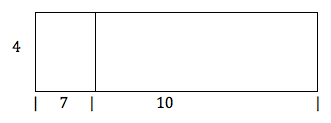 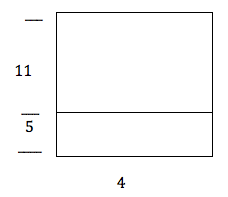 3.							4.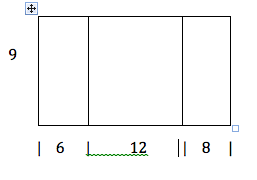 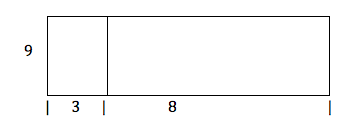 5.							6.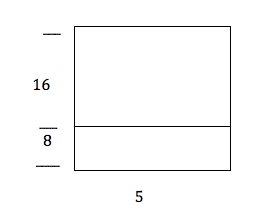 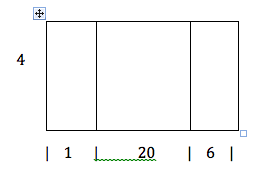 For each expression below:draw and label a rectangle to representrewrite in other form (factored/expanded)simplify and circle result7. 	6 ( 8 + 9 )						8.	12 ( 4 + 11)1. FACTORED FORM1. EXPANDED FORM2. FACTORED FORM2. EXPANDED FORM3. FACTORED FORM3. EXPANDED FORM4. FACTORED FORM4. EXPANDED FORM5. FACTORED FORM5. EXPANDED FORM6. FACTORED FORM6. EXPANDED FORM